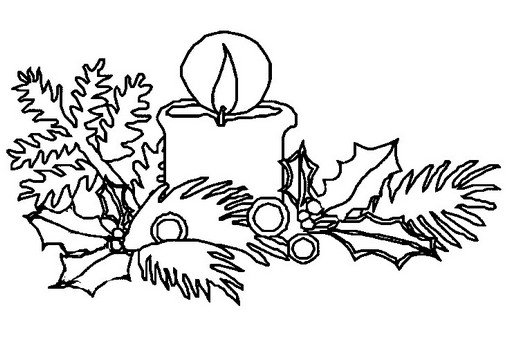 OZNÁMENÍÚřední hodiny na správě družstva v období vánočních svátků a na přelomu rokuPosledním úředním dnem na správě SBD Těšíňan (vč. pokladny) budestředa 19. 12. 20188.00 – 11.30 hod., 12.30 – 16.30 hod.pokladna dopoledne do 11.00 hod., odpoledne do 16.15 hod.Od 20. 12. 2018 a v období mezi Vánocemi a Novým rokem bude na správě družstva celozávodní dovolená.Prvním úředním dnem v novém roce na správě (vč. pokladny) bude ažpondělí 7. 1. 2019,a to z důvodu spuštění ostrého provozu nového informačního systému (IS) k 2. 1. 2019, kdy může dočasně docházet k nečekaným stavům a komplikacím při vyřizování individuálních záležitostí a požadavků (zavedení nového IS se týká všech úseků správy vč. pokladny mimo technický úsek). 			  Tímto se již dopředu omlouváme za možné nepříjemnosti a děkujeme za pochopení.Nájemné za prosinec 2018 lze v pokladně družstva bez penalizace mimořádně uhradit ještě v pondělí 7. 1. 2019.Ing. Romana SlowikováPředseda představenstva